R5年3月29日職業指導員　矢野　哲哉清掃除草業務(施設外就労)報告書標題の件について、下記のように報告いたします。記依頼者：フクキン様2.　場所：宇都宮市内3.　契約期間：R5.1.9～R6.1.8（１年間）4.　作業内容：家屋内清掃と除草作業5.　所感　　個人宅の清掃（室内）、　庭などの除草作業を月２回、隔週で行っています。依頼主の方の依頼に合わせて、通常とは違う場所なども指定があれば臨機応変に出来るようにしています。短時間で済ませるように心がけています。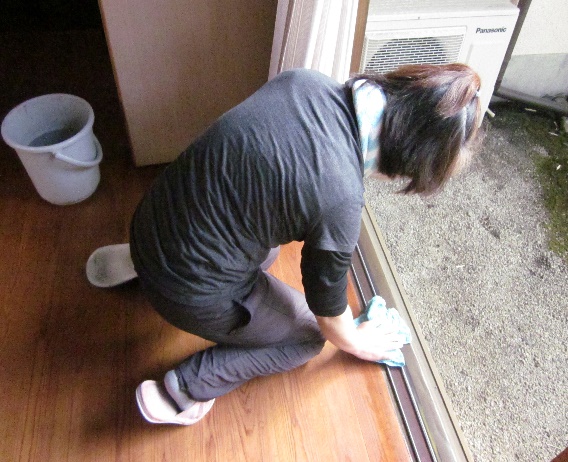 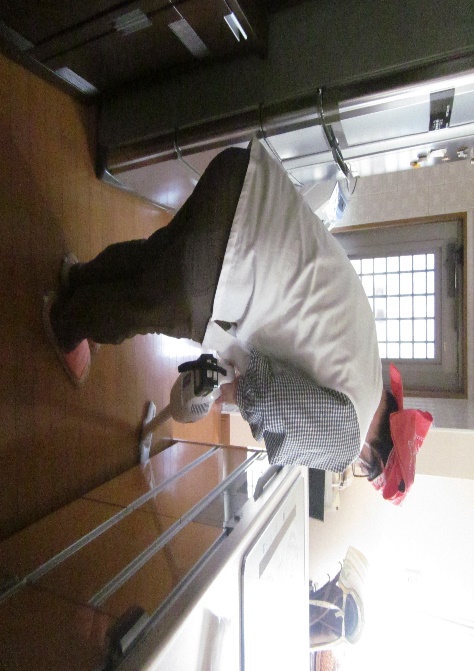 